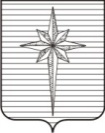 АДМИНИСТРАЦИЯ ЗАТО ЗВЁЗДНЫЙпостановление13.03.2018											 № 238Об утверждении Плана создания инвестиционных объектов и объектов инфраструктуры в ЗАТО Звёздный   на 2018 год и признании утратившими силу отдельных постановлений администрации ЗАТО ЗвёздныйВ соответствии с Федеральным законом от 06.10.2003 № 131-ФЗ «Об общих принципах организации местного самоуправления в Российской Федерации», Уставом городского округа ЗАТО Звёздный Пермского края, в целях реализации Стандарта деятельности ЗАТО Звёздный по обеспечению благоприятного инвестиционного климата администрация ЗАТО Звёздный постановляет:1. Утвердить прилагаемый План создания инвестиционных объектов и объектов инфраструктуры в ЗАТО Звёздный на 2018 год.2. Признать утратившими силу:постановление администрации ЗАТО Звёздный от 16.03.2016 № 327 «Об утверждении Плана создания инвестиционных объектов и объектов инфраструктуры в ЗАТО Звёздный на 2016 год»;постановление администрации ЗАТО Звёздный от 09.02.2017 № 172 «Об утверждении Плана создания инвестиционных объектов и объектов инфраструктуры в ЗАТО Звёздный на 2017 год».3. Опубликовать (обнародовать) настоящее постановление установленным порядком в информационном бюллетене ЗАТО Звёздный «Вестник Звёздного».4. Настоящее постановление вступает в силу после дня его официального опубликования.5. Контроль за исполнением постановления возложить на заместителя главы администрации ЗАТО Звёздный по социальным вопросам и развитию территории Дружинину М.А.Глава администрации ЗАТО Звёздный          			         А.М. Швецов